«Куклы из бабушкиного сундука»«Куклы-обереги»Мастер-класс для воспитателей                                         Подготовила: Воспитатель Густова Н.И.Цель: повышение профессиональной компетенции педагогов в создании благоприятных условий  для развития творческих способностей дошкольников и их родителей при изготовлении народной куклы.Участники мастер-класса: воспитатели детских садаОборудование:проектор, экран, компьютер, музыкальная подборка р.н. мелодий,  презентация «Куклы наших бабушек», сундук с куклами-оберегами, лоскуты ткани, вата, нитки, ленточки, кукла для рефлексии, таблички с надписями, красные,  синие, желтые ленточки.Ход мастер-класса(Под народную музыку входит в музыкальный зал, мастерица в русском платке.)-  Здравствуйте, гости дорогие, доброго вам дня! Сегодня мы собрались, как раньше в давние времена собирались на посиделки наши бабушки и прабабушки – рукодельничали, разговоры вели, да делились друг с другом секретами своего мастерства.Давайте сядем все рядком, да поговорим ладком. А о чём будет наша беседа – угадайте.В сундук я спрятала игрушкуДевочек любимую подружку.Можно с ней по-разному игратьКормить, укачивать, в наряды наряжать.Вы, конечно, догадались, о какой игрушке идет речь? (кукла)(Мастерица достает тряпичную куклу)- «Из цветного лоскуточка появилась моя дочка.
          Куколка тряпичная, очень симпатичная!»И сегодня, я хочу поделиться с вами секретами изготовления народной куклы. Но для начала предлагаю вам высказать свое мнение:-  Какую роль кукла играет в воспитании девочки? (Педагоги высказывают свои мнения)          - Наблюдая за играми детей с тряпичной  куклой, я  увидела, что девочки   относятся к куклам бережно, носят на руках, гладят, говорят ласковым голосом, им хочется одеть, накормить, уложить в кроватку. В играх с куклой дети учатся общаться, фантазировать, творить. Русская кукла считается одним из самых загадочных символов России. Это не просто детская игрушка, это обязательный атрибут древних обрядов. Наша сегодняшняя задача узнать, какой же была народная игрушка, как играли с куклой и, что она значила, в этом заключается не только познавательный интерес, но еще и стремление знать и помнить прошлое своего народа.           В каждой крестьянской семье были  тряпичные куклы.  Куклы эти нешили, и не вязали.  В изготовлении этих кукол не использовались иглы, ножницы, ножи.  Если же всё таки приходилось  использовать ножницы, то приговаривали: « Режу не по хотенью, по Божьему веленью, творю красоту, унимаю беду». Их сворачивали из кусочков тканей.  Еще интересно то, что ткани для изготовления кукол брали  «ношеные», то есть с той одежды, которая дарила хозяину радость и одевалась на праздники и моления.   Куклам никогда не рисовали лицо. Считалось, что если кукле нарисовать лицо, то в неё вселиться «злой дух».Наполнителем для кукол служил различный материал: зола, зерно, кусочки старых тканей, лекарственные травы.Куклы всегда украшались вышивкой, плетёными поясками, тесьмой.  Вы, наверное, заметили, что в наше время редко увидишь в руках детей исконно наши народные игрушки, а жаль. Красивое нужно сохранить, даже если оно старое. Тряпичные  куклы  с давних лет сопровождали жизнь человека. Они оберегали, учили, воспитывали, хранили секреты и тайны, украшали дом, служили хорошим подарком.          Сегодня  я поделюсь с вами  секретом изготовления кукол-оберегов.Моя бабушка говорит: «Одной рукой узла не завяжешь», поэтому, для того чтобы сделать куклу надо помогать друг другу.Итог мастер - класса:- Сегодня мы все прекрасно потрудились. И у всех у вас получились вот такие замечательные куклы. Мы желаем Вам, чтобы в ваш дом приходили только хорошие известия.- Но прежде, чем разойтись, я предлагаю каждому участнику обозначить свои впечатления о мастер-классе, выбрав атласную ленточку любого цвета и украсить ими ручки нашей русской красавицы.Лента красного цвета – понравилось всё. Синяя - хочу узнать больше. Желтая - заинтересовало, буду внедрять в своей работе.Спасибо вам за внимание, доброжелательное отношение!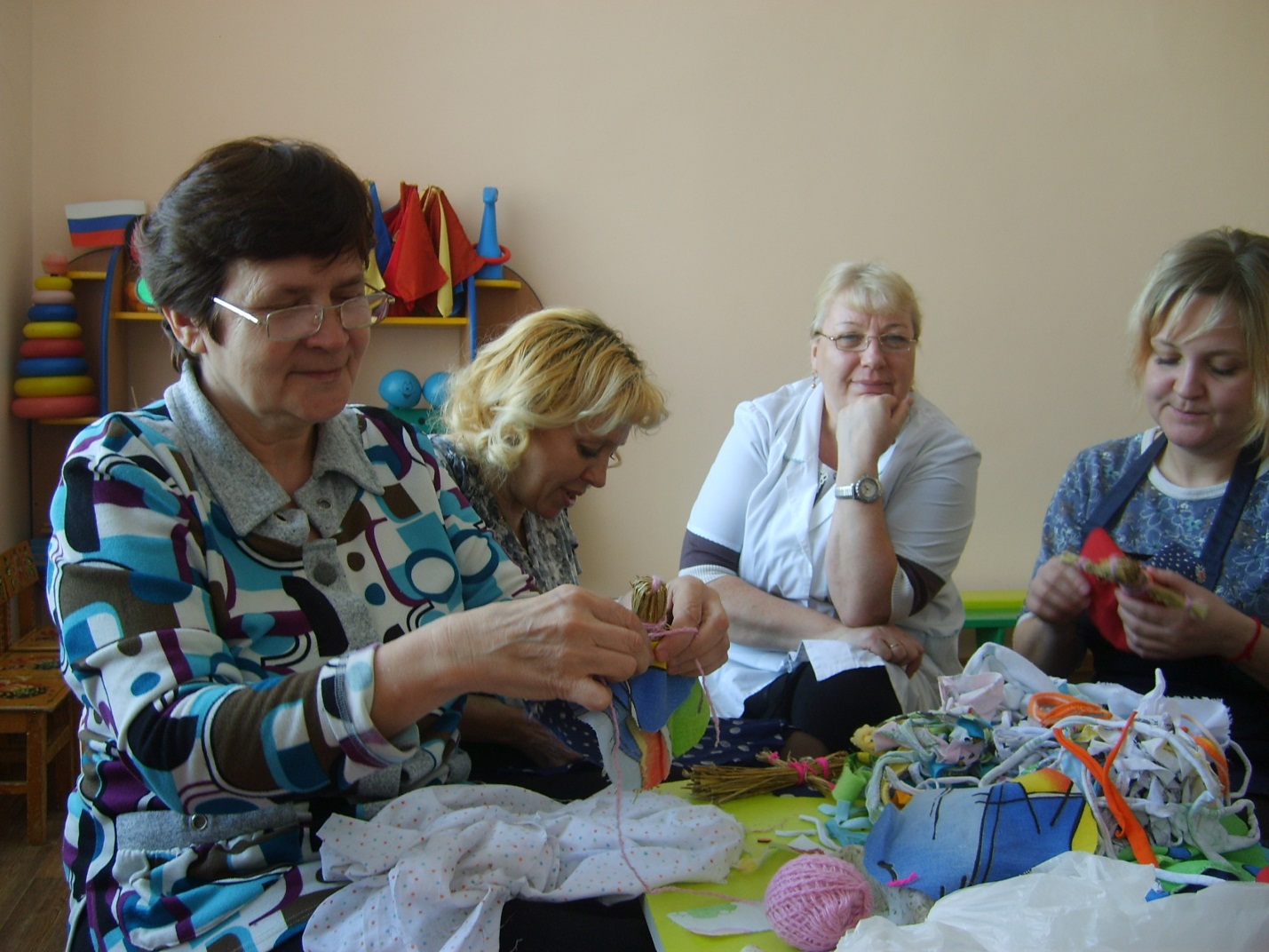 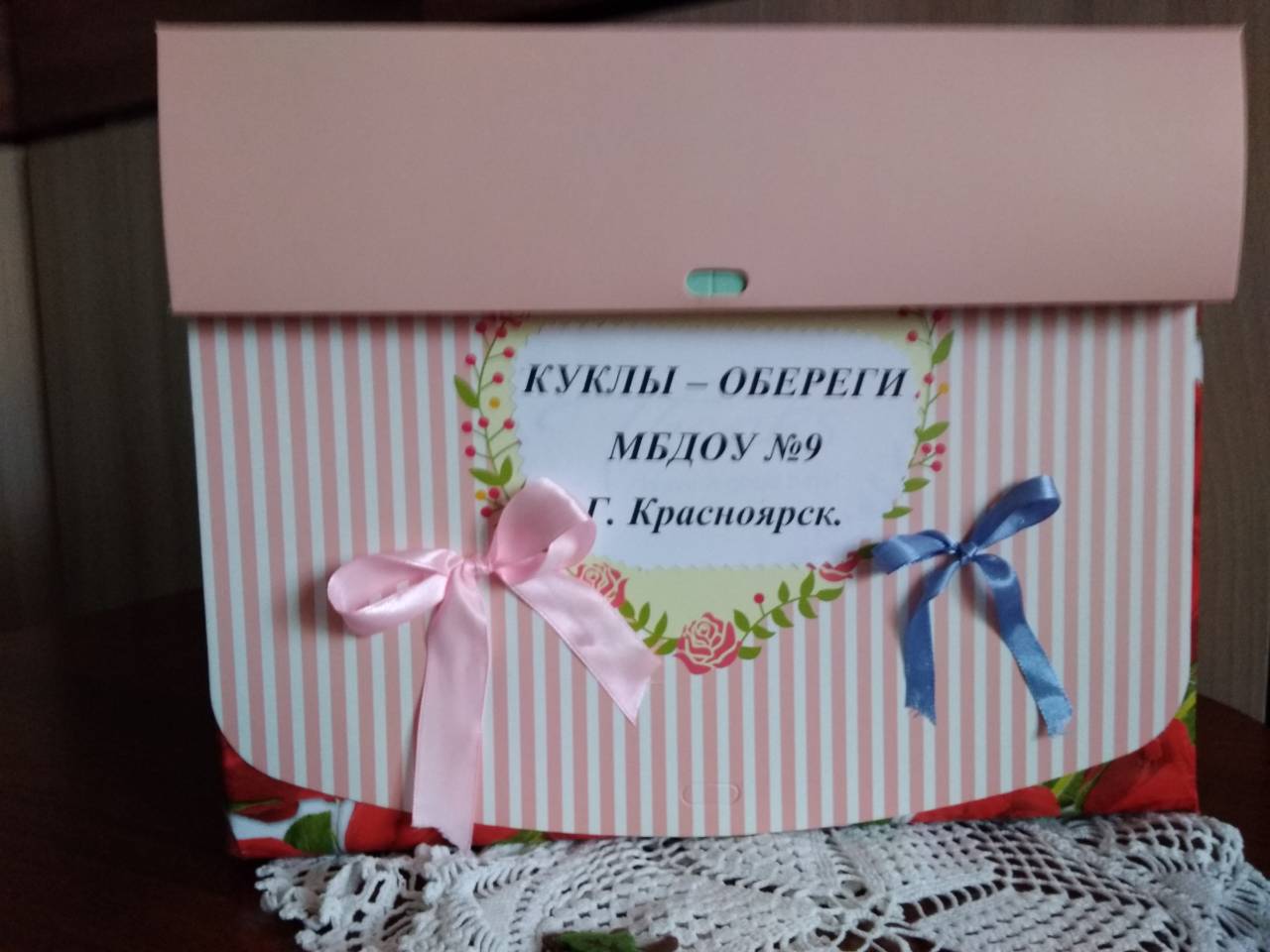 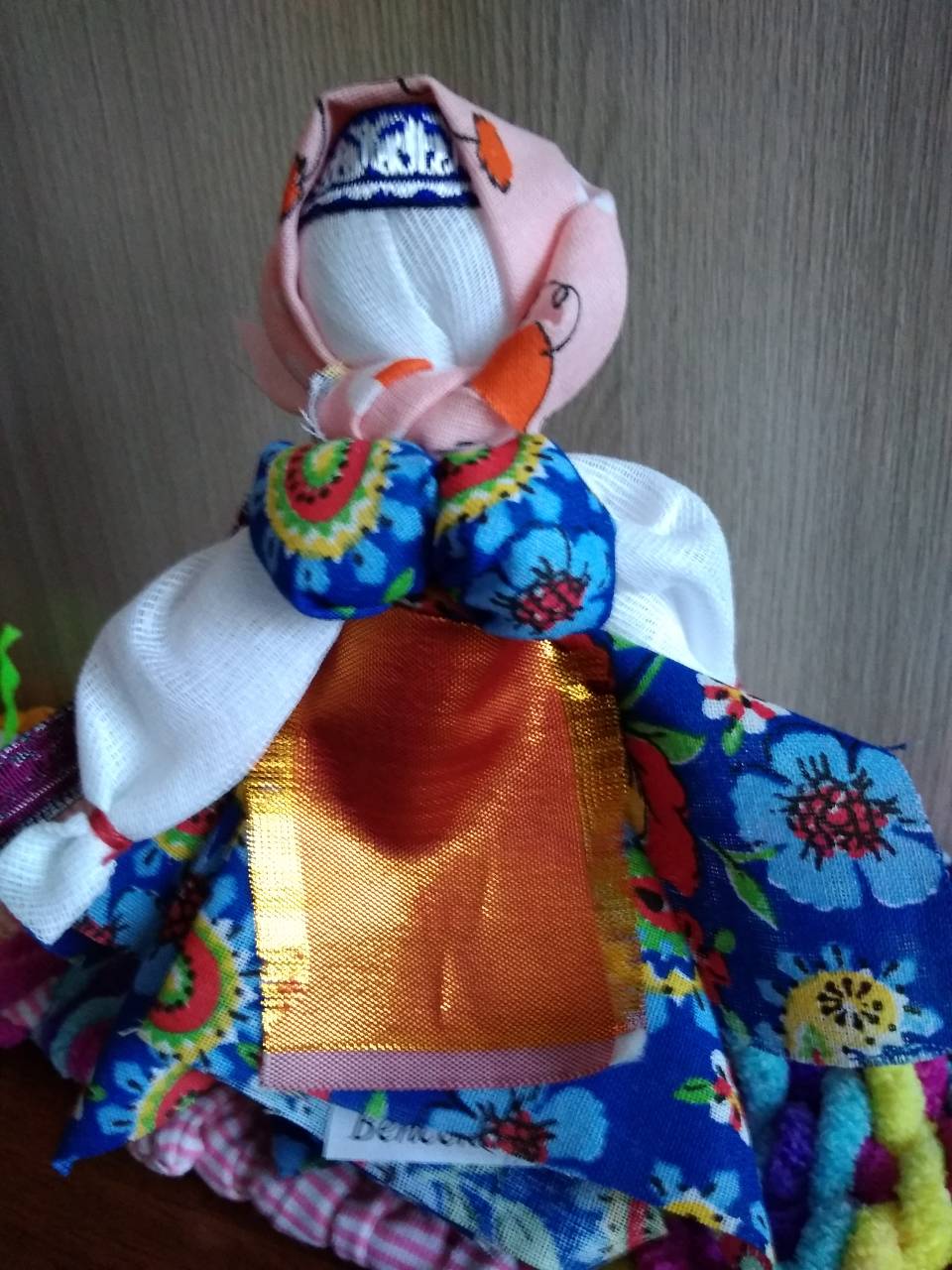 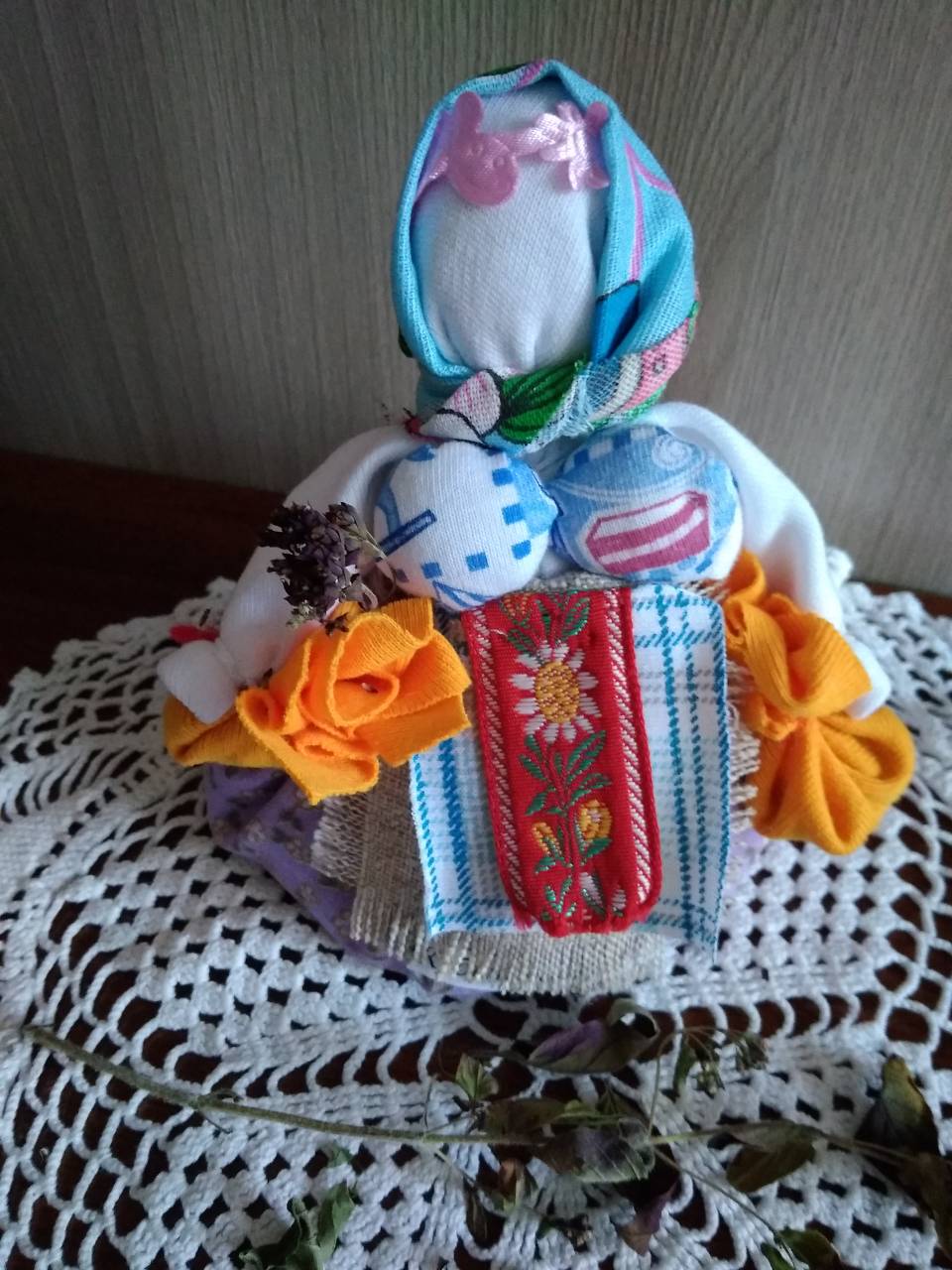 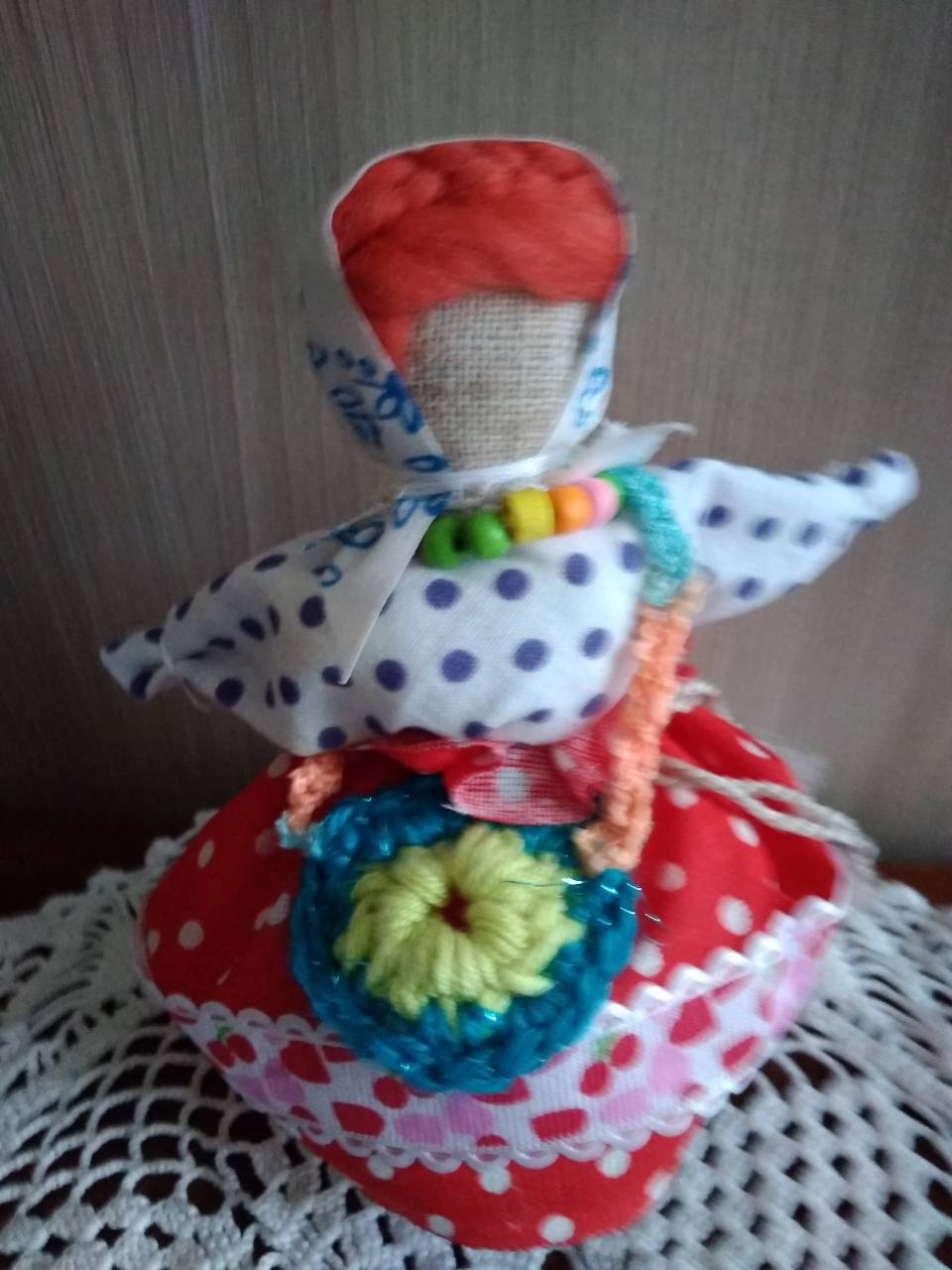 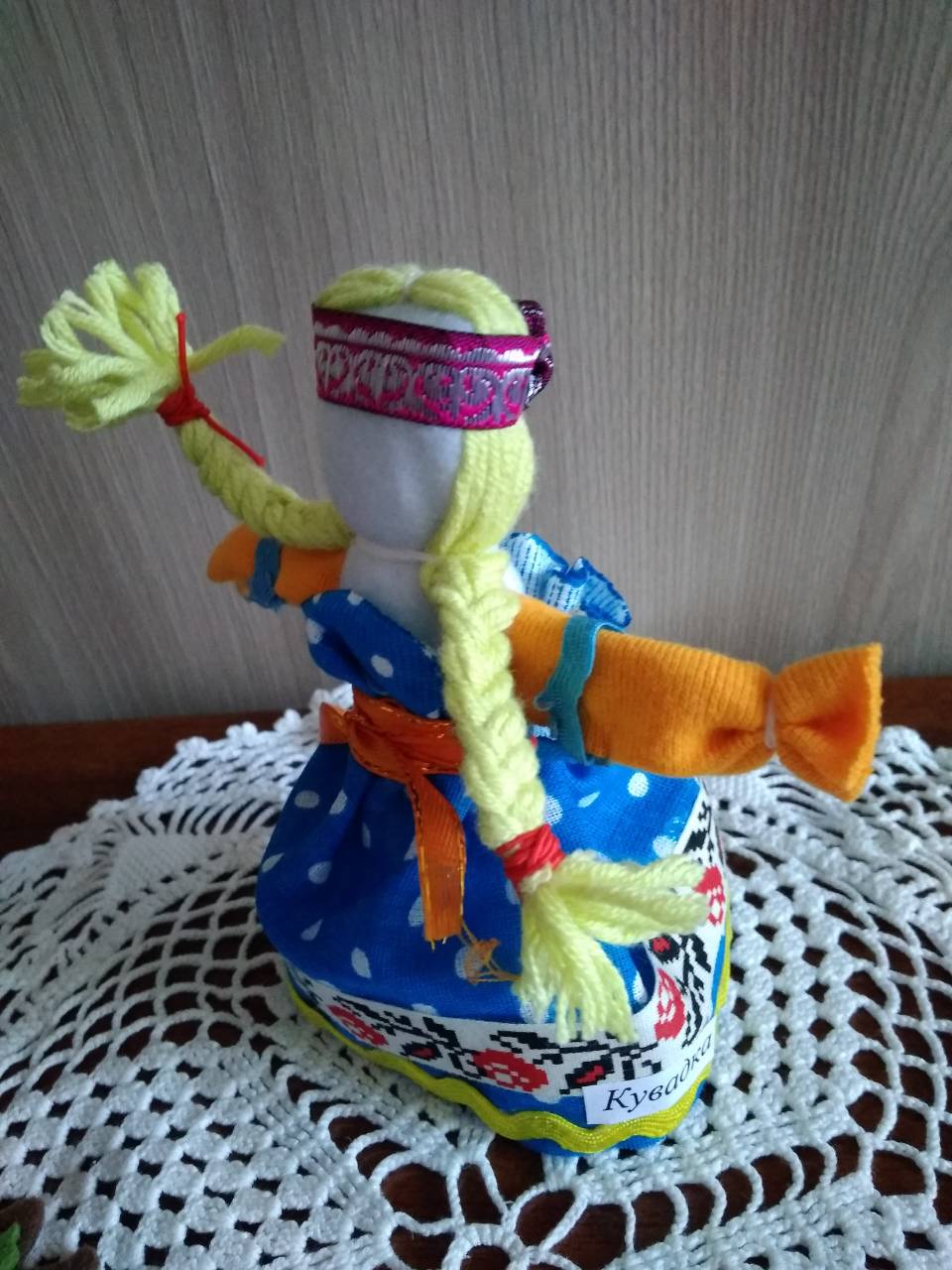 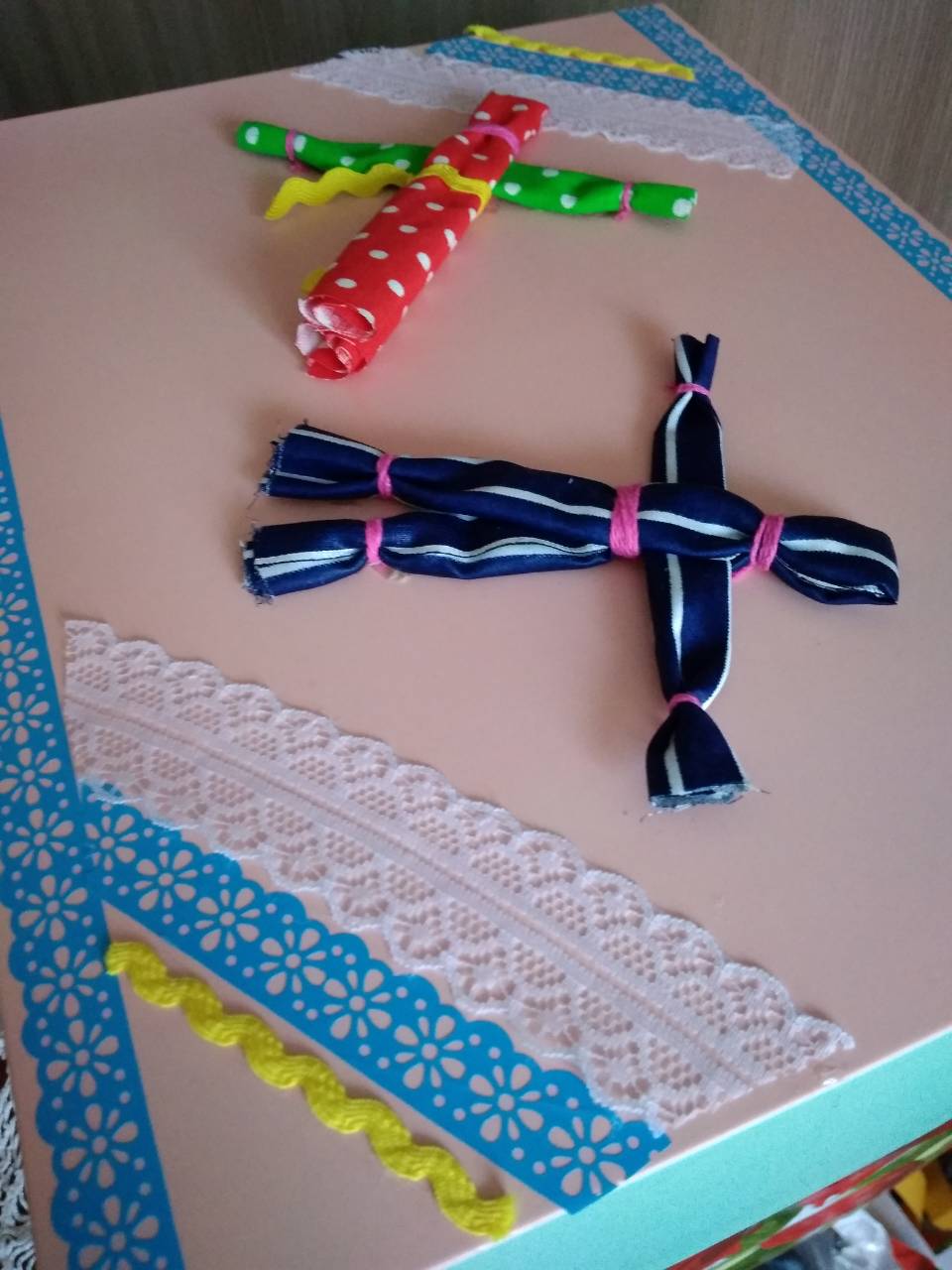 